Durand Deanery Report - April 2016St. Joseph’s, ArkansawHomemade rosaries are put on the end of each pew for anyone to take.   Our ladies help at Plum City Care Center’s birthday parties.  We are working on a list of activities and the budget for the remainder of 2016. Carol Konsela, presidentSt. Mary’s, Big RiverThings at St. Mary's Big River have been just on a norm.  We have the monthly fellowships with good turnout. Last month we helped host the Eucharistic Miracle Exhibition from March 3-6.  We are looking at the rest of the months this year to having the fellowships with a couple special bake/pie sales this Fall. Kerry Reis, presidentSt Luke's, BoycevilleJanuary: HAT AND MITTEN TREE.  Donations collected and distributed to local Public School.February and March: Hats and Mittens etc. collected for PINE RIDGE INDIAN RESERVATION.April: Decorated 40 residents bulletin boards at GLENHAVEN NURSING HOME.Monthly Rosary Making Guild creates 4000 - 8000 rosaries that are sent to India, Pine Ridge Reservation Mission in Arizona, and the USA ARMED FORCES.Jan. – March - Coat donations collected for THE COAT CLOSET of Boyceville.Jan. – April - BACKPACKS FOR WEEKEND LUNCHES were packed at West Central Wisconsin Building to be distributed to 	students that are registered for the Free and Reduced Lunch Program at Tiffany Creek Schools in Boyceville.April – May - We provided a POT LUCK BRUNCH after Mass the second Sunday of each month.Betty Jean Smith, presidentSt. Mary’s, DurandSt. Mary’s co-presidents have been working at updating and compiling notes for the new president(s). We have had our monthly Fellowship Sundays, a waffle breakfast to finish up Catholic Schools Week, getting information out to our graduating seniors about scholarships being offered by the PCCW.  Theresa Brantner and Pam Baier co-presidentsSt Henry, Eau GalleSt Henry’s PCCW has been busy since January preparing for their Annual Spring Fest which is on April 24, 2016. It includes Raffles, Cake Walk, Home made goods, games and a John Harmon Chicken Dinner.  Everyone’s participation makes this event a success.  Lynette Wagenbach, presidentHoly Rosary, LimaHoly Rosary PCCW just finished up with our 6 fish suppers we have during lent. We served anywhere from 406 to 516 people.  Very successful.  We are taking a short break and then start thinking about our fall festival.  Jane Fedie, presidentSacred Heart, MondoviOur ladies have been busy with serving two Lions’ Club dinners and several funerals. In February we packed/shipped nine goodie boxes to domestic and overseas military personnel. On February 27, about fifteen of us attended the Call to Holiness Retreat hosted by St. Mary’s Parish in Altoona. Our March meeting was held on March 7th. Also in March a small group cleaned out our kitchen storeroom, setting some things aside for the parish thrift sale April 29/30. At our next meeting in May we will be discussing the need for a decorating committee.   Shari Bauer & Sara Hansen, Co-PresidentsSt. John’s, Plum CityWe served lunch for the bloodmobile and for the birthday party at the nursing home in March.  W served lunch on Mercy Sunday, and will serve breakfast for First Communion children May 1st.  Bernadine Bechel, president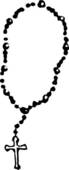 